                                                                     Структура задания                                                                     Структура задания                                                                     Структура заданияУчитель: Кузьмина Е.В.Характеристика задания (информация для учителя)Предмет    химия_                2.Класс     10Тема: Алифатические углеводороды  Ключевая компетентность и аспектКомпетентность: РегулятивнаяАспект: Применение технологийСтимул (погружает в контекст задания, мотивирует на выполнение)На вашей даче надо отремонтировать металлический забор, но ваш газосварочный аппарат пуст. Однако у тебя много мела (известняка) и каменного угля  Задачная формулировка Предложи при помощи каких химических превращений можно получить из мела (карбида кальция) и каменного угля ацетиленИсточник (содержит информацию, необходимую для успешной деятельности учащегося по выполнению задания)Химические свойства и получение алифатических углеводородов (записи в тетради, учебник, Интернет-ресурсы)1)СaCO3=CaO+CO2CaO+3C=CaC2+COCaC2+2HOH=Ca(OH)2+C2H22)C+2H2=CH42CH4(1500c)=C2H2+3H2Инструмент проверки (модельный ответ)2 балла – Предложено два способа получения ацетилена (уравнения реакции записаны правильно)1 балл – Предложен один способ получения ацетилена (все уравнения записаны правильно) или предложено два способа, но в написание уравнений химических реакций допущена ошибка0 баллов – задача не решенаУчитель: Кузьмина Е.В.Характеристика задания (информация для учителя)Предмет    химия_                2.Класс     11Тема: Общая неорганическая химия  Ключевая компетентность и аспектКомпетентность: КоммуникационнаяАспект: Письменная коммуникацияСтимул (погружает в контекст задания, мотивирует на выполнение)Ваш друг участвует в дистанционном конкурсе «Эрудиты планеты». Он написал вам на электронную почту письмо с просьбой помочь ответить на вопрос  в области «Химия»Задачная формулировка Если вы захотите узнать мнение М.В.Ломоносова о том, каким должен быть настоящий химик, то обязательно расшифруйте данную запись. Разгадать ее поможет знание символов химических элементов. Если же некоторые из них вам незнакомы, загляните в периодическую систему химических элементов Д.И.Менделеева.Ti2 S Hg2 O2 Na Ne As2 K5 Cr Li2 Cu
J K Cu3 H2 Cl2 Te Ne2 Na Br As2 F2
Cu4 N4 Be2 Sn Ag3 Fe2 Tc Zn2 Cd J2 Mg
O2 Pt Rb Ar K Ti3 K4 Si Os MoИсточник (содержит информацию, необходимую для успешной деятельности учащегося по выполнению задания)ПСХЭ им. Д.И. Менделеева Инструмент проверки (информация для учителя)Ответ: Чтобы расшифровать запись, нужно в названии элемента выбрать по одной букве, соответствующей индексу химического знака. В итоге получим слова великого ученого: «Истинный химик должен быть теоретиком и практиком».2 балла – ответ полный и правильный1 балл – ответ дан, но с ошибками0 баллов – нет ответаУчитель: Кузьмина Е.В.Характеристика задания (информация для учителя)Предмет    химия_                2.Класс     8Тема: Символы химических элементов  Ключевая компетентность и аспектКомпетентность: ИнформационнаяАспект: Первичная обработка информацииСтимул (погружает в контекст задания, мотивирует на выполнение)Ты участвуешь в командой игре «Форд Боярд», разгадав зашифрованное животное ты можешь принести победу своей командеЗадачная формулировка На листе беспорядочно расставлены точки, каждой из которых соответствует знак химического элемента и последовательность этих химических элементов. Прямыми линиями необходимо их соединить, чтобы получить рисунок зашифрованного животногоФосфорКалийАзотСераФторКислородМагнийКальцийНатрийВодородРтутьЖелезоФосфорИсточник (содержит информацию, необходимую для успешной деятельности учащегося по выполнению задания)ПСХЭ им.Д.И. МенделееваИнструмент проверки (информация для учителя)Ответ: «Летучая мышь»2 балла – Рисунок составлен правильно, животное угадано правильно1 балл – Рисунок составлен правильно, животное не угадано0 баллов- задание не выполнено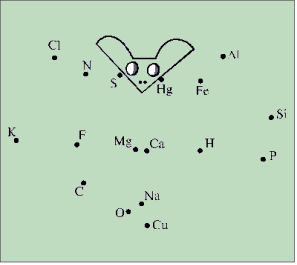 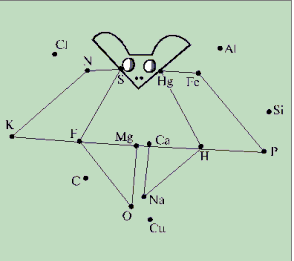 